PENGARUH SELF EFFICACY DAN LOCUS OF CONTROL TERHADAP KINERJA KARYAWAN PADA BANK BJB KANTOR CABANG TAMANSARI SKRIPSIUntuk Memenuhi Persyaratan Sidang SkripsiGuna Memperoleh Gelar Sarjana EkonomiPada Program Studi ManajemenFaklitas Ekonomi dan Bisnis Universitas PasundanBandung, Juni 2023MenyetujuiPembimbing Utama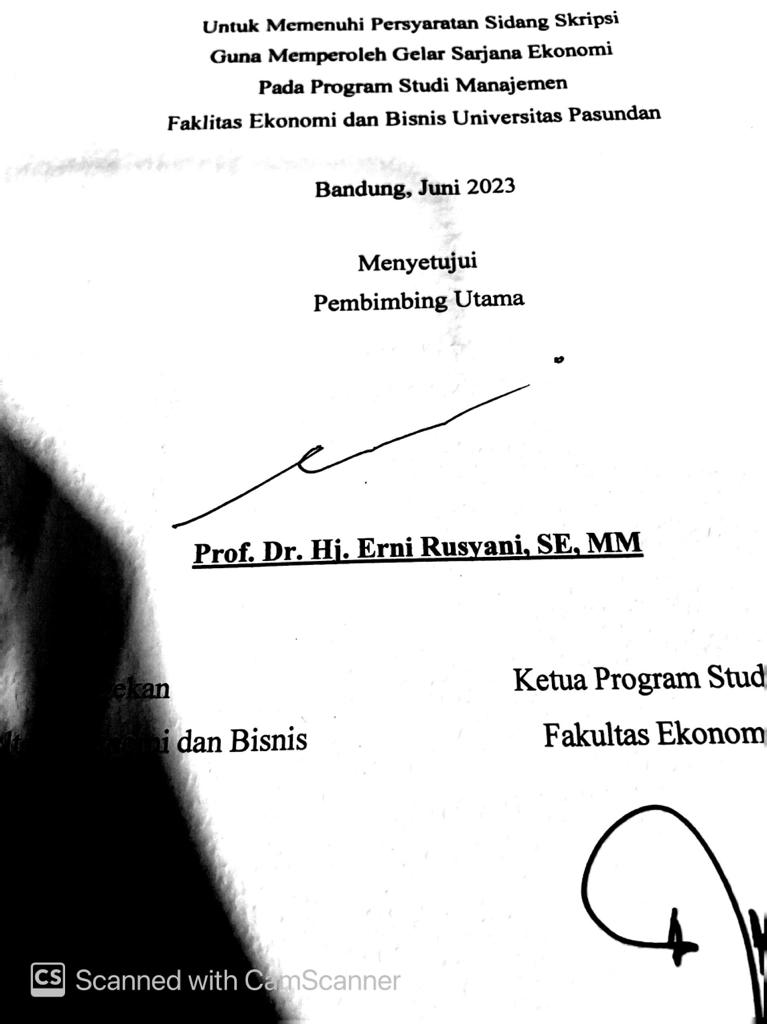 Prof. Dr. Hj. Erni Rusyani, SE, MMDekanFakultas Ekonomi dan BisnisKetua Program Studi Manajemen Fakultas Ekonomi dan Bisnis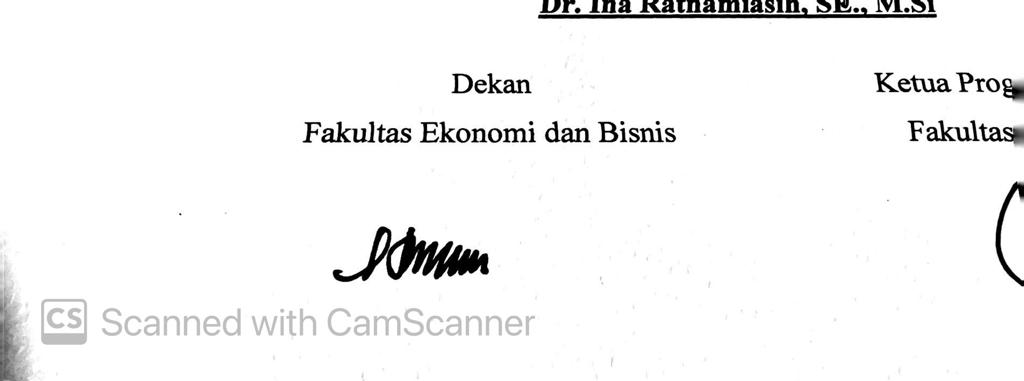 Dr. H. Atang Hermawan, SE, MSIE, AK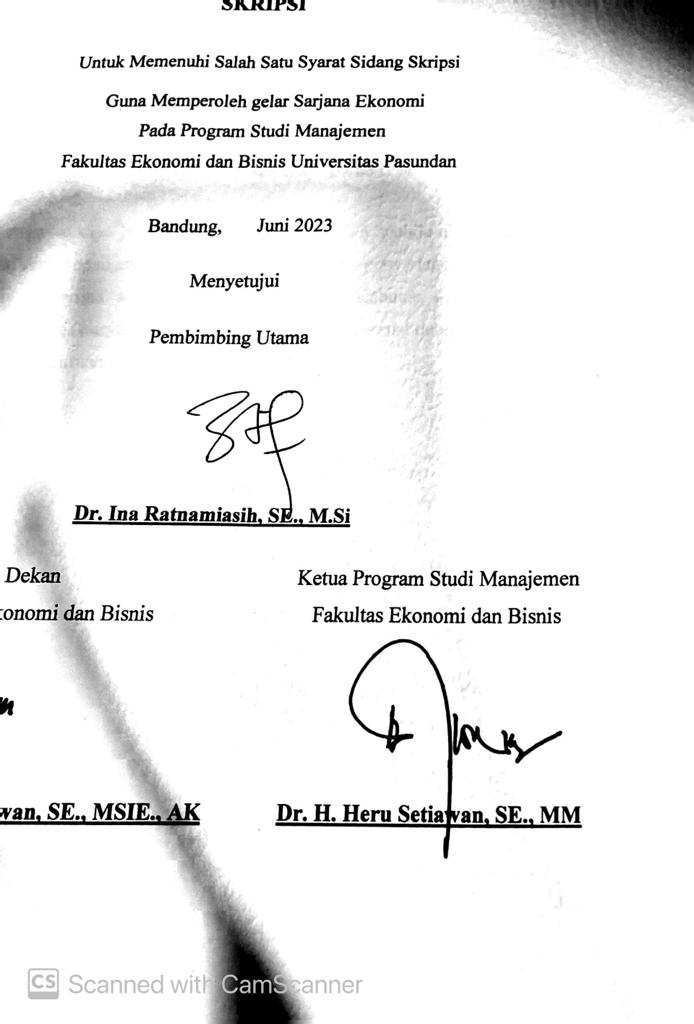 Dr. H. Heru Setiawan, SE, MM